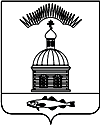 АДМИНИСТРАЦИЯ МУНИЦИПАЛЬНОГО ОБРАЗОВАНИЯ ГОРОДСКОЕ ПОСЕЛЕНИЕ ПЕЧЕНГА ПЕЧЕНГСКОГО РАЙОНА МУРМАНСКОЙ ОБЛАСТИПОСТАНОВЛЕНИЕ (ПРОЕКТ)от «___» апреля 2018 года 						                     №___п. ПеченгаВ связи с кадровыми изменениями персонального состава и должностей членов комиссий и во исполнение требований ст. 14 ФЗ РФ № 131 от 06. 10. 2003 года «Об общих принципах организации местного самоуправления в Российской Федерации», руководствуясь Уставом городского поселения Печенга Печенгского района Мурманской области, администрация муниципального образования городское поселение Печенга,ПОСТАНОВЛЯЕТ: 1. Приложения №№ 1,3,4,5,7,8,10,11,12,14,15 к Постановлению администрации муниципального образования городское поселение Печенга Печенгского района Мурманской области от 18.01.2016 года № 17 «О составе комиссии по поддержанию жизнеобеспечения населения , ликвидации чрезвычайных ситуаций и обеспечению пожарной безопасности в условиях мирного времени , комиссии по повышению устойчивости функционирования организаций в чрезвычайных ситуациях мирного времени и в военное время, эвакуационной комиссии, антитеррористической комиссии, функциональных обязанностях и схем оповещения муниципального образования городское поселение Печенга Печенгского района Мурманской области» изменить и изложить в новой редакции, согласно приложений №№ 1,2,3,4.5,6,7,8,9,10,11 к настоящему Постановлению.  2. Настоящее Постановление вступает в силу с момента его опубликования (обнародования). 3. Настоящее Постановление обнародовать в соответствии с Порядком опубликования (обнародования) муниципальных правовых актов органов местного самоуправления городского поселения Печенга. 4. Контроль за исполнением настоящего Постановления оставляю за собой.Глава администрации муниципального образования городское поселение Печенга                                                          Н.Г. Жданова Лист согласования:Заместитель главы администрации МО г.п. Печенга ______________ А.Н. БыстровНачальник юридического отдела _____________ И.В. ВоронцовИсп. Храбрунов О.И.тел. 76-488Рассылка - 9 экз:зам.главы-1, прокуратура -1, военный комендант -1,го,ЧС -1, НАЧ. оми-1, Директору МКП -1, теплоснабжающие и энергоснабж. орг. – по 1, МБОУ СОШ №5,23 – по 1 экз.СОСТАВкомиссии муниципального образования городское поселение Печенга по поддержанию жизнеобеспечения населения, ликвидации чрезвычайных ситуаций и обеспечению пожарной безопасности в условиях мирного времени (комиссия КЧС и ПБ)Жданова Наталья Геннадьевна председатель комиссииГлава администрации муниципальногообразования городское поселение ПеченгаХрабрунов Олег Иванович заместитель председателяВедущий специалист ГОЧС и ПБ администрации комиссииМО городское поселение ПеченгаКопчинская Инна Александровна секретарь комиссии Ведущий специалист по кадровой работеЧлены комиссии: подполковник Степанский Андрей Георгиевич - военный комендант Печенгского гарнизона (по согласованию);Сидорова Наталия Николаевна - директор МБОУ СОШ № 5 (по согласованию)Шумайлов Дмитрий Витальевич - директор МКУ МФЦ МО г.п. Печенга (по согласованию)Чинько Алексей Иванович - директор МКП «Жилищное хозяйство» МО г.п. Печенга капитан Овчинников Александр Иванович - старший помощник начальника оперативного отделения войсковой части 08275 (по согласованию).майор Казаков Олег Александрович – заместитель начальника штаба войсковой части 38648 (по согласованию)майор полиции Абрамов Артур Дереникович – участковый уполномоченный ОМВД России по Печенгскому району (по согласованию);Воронцов Иван Вячеславович - начальник юридического отделаКузнецов – начальник ОМИ администрации МО г.п. ПеченгаПриложение № 2  к Постановлению администрации муниципального образования  городское поселение Печенга  от «__» января 2018 года №___ СХЕМА ОПОВЕЩЕНИЯ  членов комиссии по предупреждению и ликвидации ЧС и обеспечения ПБ  муниципального образования городское поселение ПеченгаПриложение № 3  к Постановлению администрации муниципального образования  городское поселение Печенга  от «___» января 2018 года №____СОСТАВ ОПЕРАТИВНОЙ ГРУППЫЗ А Д А Ч И ОПЕРАТИВНОЙ ГРУППЫ:1.Своевременный сбор и убытие в район чрезвычайной ситуации.2.Установление связи с органами управления ГО и ЧС, действующим в районе ЧС и КЧС и ПБ.3.Организация взаимодействия с органами управления ГО и ЧС, действующим в районе ЧС. 4.Сбор, анализ информации и сведений об обстановке. Своевременная передача сведений в КЧС и ПБ. 5. Обеспечение своевременного доведения задач до подчиненных и взаимодействующих органов управления ГО и ЧС. Координация действий по ликвидации ЧС. 6. Обеспечение постоянного информационного обмена об обстановке, принимаемым мерам.Составкомиссии муниципального образования городское поселение Печенга по повышению устойчивости функционирования (Комиссия ПУФ) организаций в чрезвычайных ситуациях мирного времени и в военное времяПредседатель комиссии :Быстров Александр Николаевич - заместитель главы администрации муниципального образования городское поселение Печенга (далее – МО г.п. Печенга).Заместитель председателя :Храбрунов Олег Иванович - ведущий специалист ГО ЧС и ПБадминистрации МО г.п. Печенга. Секретарь комиссии:Копчинская Инна Александровна - ведущий специалист по кадровой работеСостав отраслевых рабочих групп:По планированию, защите населения и обеспечению егожизнедеятельности: Храбрунов Олег Иванович - ведущий специалист ГО, ЧС и ПБ администрации МО г.п. Печенга;Родиона Яна Викторовна - ведущий специалист ОМИ администрации МО г.п. Печенга;Сидорова Наталия Николаевна - директор МБОУ СОШ № 5 (по согласованию).По устойчивости функционирования энергоснабжения и работыорганизаций:Кузнецов Александр Владимирович - начальник ОМИ администрации МО г.п. Печенга;Захаров Александр Юрьевич – директор УК «Жилищный сервис» (по согласованию). 3. По устойчивости функционирования транспорта и материально-технического снабжения:Шумайлов Дмитрий Витальевич – директор МКУ МФЦ МО г.п. Печенга (по согласованию);Ковальчук Елена Анатольевна – ведущий специалист ОМИ администрации МО г.п. Печенга. 4. Подготовка к проведению восстановительных работ:Чинько Алексей Иванович - директор МКП «Жилищное хозяйство» МО г.п. Печенга;Святенко Юлия Сергеевна – заместитель начальника ОМИ администрации МО г.п. Печенга. Приложение № 5  к Постановлению администрации муниципального образования  городское поселение Печенга  от «___» января 2018 года № ___СХЕМА ОПОВЕЩЕНИЯ  членов комиссии по повышению устойчивости функционирования (комиссия ПУФ)организаций в ЧС мирного и в военное время муниципального образования городское поселение ПеченгаСоставэвакуационной комиссии (ЭК) муниципального образования городское поселение Печенга СОСТАВантитеррористической Комиссии муниципального образования городское поселение ПеченгаПредседатель антитеррористической комиссии:Жданова Наталья Геннадьевна - глава администрации муниципального образования городское поселение Печенга Заместители председателя комиссии: Семенов Алексей Владимирович - начальник ОМВД России по Печенгскому району (по согласованию).Быстров Александр Николаевич - заместитель главы администрации МО городское поселение Печенга.Секретарь комиссии:Копчинская Инна Александровна - ведущий специалист по кадровой работеЧлены Комиссии: Подполковник Иванов Вячеслав Викторович – командир войсковой части 50089 (по согласованию)Подполковник Степанский Андрей Георгиевич – комендант Печенгского военного гарнизона (по согласованию)Храбрунов Олег Иванович - ведущий специалист ГО, ЧС и ПБ администрации МО г.п. Печенга.Яцкин Алексей Юрьевич - начальник военного комиссариата МО по Печенгскому району (по согласованию).Майор полиции Абрамов Артур Дереникович - участковый уполномоченный ОМВД России по Печенгскому районуКузнецов Александр Владимирович - начальник ОМИ администрации МО г.п. Печенга;Шумайлов Дмитрий Витальевич – директор МКУ МФЦ МО г.п. Печенга.Состав рабочей группы Антитеррористической комиссииРуководитель рабочей группыБыстров Александр Николаевич - заместитель главы администрации МО г.п. Печенга: Заместители руководителя рабочей группы:Храбрунов Олег Иванович - ведущий специалист ГО, ЧС и ПБ администрации г.п. Печенга.Секретарь рабочей группы:Ковальчук Елена Анатольевна - ведущий специалист ОМИ администрации МО г.п. Печенга.Члены рабочей группы: Степанский Андрей Георгиевич – комендант Печенгского гарнизона (по согласованию).Лонжук Татьяна Васильевна - директор МОУ СОШ № 23 (по согласованию).Шумайлов Дмитрий Витальевич - директор МКУ МФЦ МО г.п. Печенга.Приложение № 10  к Постановлению администрации муниципального образования  городское поселение Печенга  от «___» января 2018 года № ____ СХЕМА ОПОВЕЩЕНИЯ членов антитеррористической комиссии муниципального образования городское поселение Печенга Приложение № 11  к Постановлению администрации муниципального образования  городское поселение Печенга  от «___» января 2018 года № ___ СХЕМА ОПОВЕЩЕНИЯ состава рабочей группы антитеррористической Комиссии муниципального образования городское поселение Печенга«О внесении изменений в Постановление администрации муниципального образования городское поселение Печенга Печенгского района Мурманской области от 18 января 2016 года № 17» Приложение № 1  к Постановлению администрации муниципального образования  городское поселение Печенга  от «___» января 2018 года №___№ппФамилия, имя, отчествоДолжность Телефон рабочийТелефон домашнийПримечание1.Жданова Наталья ГеннадьевнаГлава администрациимуниципального образования - председатель комиссиител. раб. 76-488 2.Храбрунов Олег Иванович Ведущий специалист ГОЧС и ПБ администрации г.п. Печенга- заместитель председателя комиссиител. раб. 76-488,доб. (121)3.Степанский Андрей ГеоргиевичВоенный комендант Печенгского военного гарнизона - член комиссиител. раб. 76-3834.Шумайлов Дмитрий ВитальевичДиректор МКУ МФЦ МО гп Печенгател. раб. 76-488(доб. 102)6.Абрамов Артур ДерениковичУчастковый уполномоченный ОМВД России по Печенгскому районутел. раб. 6-02-027.Воронцов Иван Вячеславович Начальник юридического отделател. раб.76-488 8.Копчинская Инна Александровнаведущий специалист по кадровой работетел. раб.76-488доб. (121) 9.Чинько Алексей ИвановичДиректор МКП «Жилищное хозяйство МО гп Печенга»Тел.моб.раб.+7 9211621489 №п/пФамилия, имя, отчествоЗанимаемая должностьПримечание1.Храбрунов Олег ИвановичВедущий специалист ГОЧС и ПБ - заместитель председателя комиссии3.Кузнецов Александр Владимирович Начальник ОМИ администрации МО гп Печенга4.Абрамов Артур ДерениковичУчастковый уполномоченный ОМВД России по Печенгскому району - член комиссии5.Копчинская Инна Александровнаведущий специалист по кадровой работеПриложение № 4 к Постановлению администрации  муниципального образования  городское поселение Печенга  от «___» января 2018 года № ___№ппФамилия, имя, отчествоМесто работы, Должность Телефон рабочийПримечание1.Быстров Александр НиколаевичЗаместитель главы администрации МО г.п. Печенга - председатель комиссиител. раб. 76-488 доб. (109)2.Храбрунов Олег Иванович Ведущий специалист ГОЧС и ПБ администрации г.п. Печенга- заместитель председателя комиссиител. раб. 76-488доб. (121)3.Шумайлов Дмитрий ВитальевичДиректор МКУ МФЦ МО г.п.Печенгател. раб. 76-488 доб. (102)4.Кузнецов Александр ВладимировичНачальник ОМИ администрации МО г.п. печенга тел. раб.76-488  доб. (110)5.Чинько Алексей Иванович Директор МКП «Жилищное хозяйство» МО г.п. Печенга»тел. моб.раб. +7 92116214896.Святенко Юлия сергеевна Заместитель начальника ОМИ администрации МО г.п. Печенга тел. раб. 76-488доб.(121)7.Родионова Яна ВикторовнаВедущий специалист ОМИ администрации МО г.п. Печенгател. раб. 76-488доб. (110)8.Ковальчук Елена АнатольевнаВедущий специалист ОМИ администрации МО г.п. Печенгател. раб. 76-488доб. (110)Приложение № 6  к Постановлению администрации муниципального образования  городское поселение Печенга  от «___» января 2018 года №____№п/пДолжность в комиссииМесто работы, должностьМесто работы, должностьФ И О1. Группа управления эвакуацией1. Группа управления эвакуацией1. Группа управления эвакуацией1. Группа управления эвакуацией1. Группа управления эвакуацией1Председатель комиссииЗаместитель главы администрации МО г.п. ПеченгаБыстров Александр НиколаевичБыстров Александр Николаевич2Заместитель председателяВедущий специалист ГО ЧС и ПБадминистрации МО г.п. ПеченгаХрабрунов Олег ИвановичХрабрунов Олег Иванович3Секретарь комиссииВедущий специалист по кадровой работеКопчинская ИннаАлександровна Копчинская ИннаАлександровна 4Член комиссииУчастковый уполномоченный ОМВД России по Печенгскому районуАбрамов Артур Дереникович(по согласованию)Абрамов Артур Дереникович(по согласованию)5Член комиссииДиректор МБОУ СОШ №5Сидорова Наталия Николаевна (по согласованию)Сидорова Наталия Николаевна (по согласованию)6Член комиссииДиректор МБОУ СОШ №23Лонжук Татьяна Васильевна(по согласованию)Лонжук Татьяна Васильевна(по согласованию)Эвакуационные группы:Эвакуационные группы:Эвакуационные группы:Эвакуационные группы:Эвакуационные группы:1. Группа учета эвакуированного населения1. Группа учета эвакуированного населения1. Группа учета эвакуированного населения1. Группа учета эвакуированного населения1. Группа учета эвакуированного населения1Старший группыглавный бухгалтер МКУ МФЦ МО г.п. ПеченгаРовнова Нина МихайловнаРовнова Нина Михайловна2. Группа управления на маршрутах пешей эвакуации2. Группа управления на маршрутах пешей эвакуации2. Группа управления на маршрутах пешей эвакуации2. Группа управления на маршрутах пешей эвакуации2. Группа управления на маршрутах пешей эвакуации1Старший группыЗаместитель начальника ОМИ администрации МО г.п. Печенга Святенко Юлия СергеевнаСвятенко Юлия Сергеевна2Член группыВедущий специалист ОМИ администрации МО г.п. ПеченгаКовальчук Елена АнатольевнаКовальчук Елена Анатольевна3. Группа обеспечения эвакуационных мероприятий3. Группа обеспечения эвакуационных мероприятий3. Группа обеспечения эвакуационных мероприятий3. Группа обеспечения эвакуационных мероприятий3. Группа обеспечения эвакуационных мероприятий1Старший группыдиректор МКП «Жилищное хозяйство » МО г.п.ПеченгаЧинько Алексей ИвановичЧинько Алексей Иванович2Член группыВедущий специалист ОМИ администрации МО г.п. ПеченгаРодионова Яна ВикторовнаРодионова Яна Викторовна4. Группа транспортного обеспечения4. Группа транспортного обеспечения4. Группа транспортного обеспечения4. Группа транспортного обеспечения4. Группа транспортного обеспечения1Старший группыНачальник ОМИ администрации МО г.п. Печенга Кузнецов Александр ВладимировичКузнецов Александр Владимирович2Член группыВодитель МКУ МФЦ МО г.п. ПеченгаНиколаев Леонид АнатольевичНиколаев Леонид Анатольевич5. Группа учета эвакуации материальных и культурных ценностей5. Группа учета эвакуации материальных и культурных ценностей5. Группа учета эвакуации материальных и культурных ценностей5. Группа учета эвакуации материальных и культурных ценностей5. Группа учета эвакуации материальных и культурных ценностей1Старший группыВедущий специалист по кадровой работеКопчинская Инна АлександровнаКопчинская Инна Александровна6.Группа учета, приема и размещения эвакуированного населения в загородной зоне6.Группа учета, приема и размещения эвакуированного населения в загородной зоне6.Группа учета, приема и размещения эвакуированного населения в загородной зоне6.Группа учета, приема и размещения эвакуированного населения в загородной зоне6.Группа учета, приема и размещения эвакуированного населения в загородной зоне1Старший группыдиректор МКП «Жилищное хозяйство » МО г.п.ПеченгаЧинько Алексей ИвановичЧинько Алексей Иванович2Член группыДиректор МБОУ СОШ № 23Лонжук Татьяна ВасильевнаЛонжук Татьяна Васильевна7. Группа оповещения, информирования и связи7. Группа оповещения, информирования и связи7. Группа оповещения, информирования и связи7. Группа оповещения, информирования и связи7. Группа оповещения, информирования и связи1Старший группыНачальник финансового отделаФилатова Юлия ЮрьевнаФилатова Юлия Юрьевна2Член группыведущий специалист ОМИ Родионова Яна ВикторовнаРодионова Яна Викторовна Приложение № 7  к Постановлению администрации муниципального образования  городское поселение Печенга  от «___»января 2018 года №___ СХЕМА ОПОВЕЩЕНИЯ  членов эвакуационной комиссии муниципального образования городское поселение Печенга Приложение № 7  к Постановлению администрации муниципального образования  городское поселение Печенга  от «___»января 2018 года №___ СХЕМА ОПОВЕЩЕНИЯ  членов эвакуационной комиссии муниципального образования городское поселение Печенга Приложение № 7  к Постановлению администрации муниципального образования  городское поселение Печенга  от «___»января 2018 года №___ СХЕМА ОПОВЕЩЕНИЯ  членов эвакуационной комиссии муниципального образования городское поселение Печенга Приложение № 7  к Постановлению администрации муниципального образования  городское поселение Печенга  от «___»января 2018 года №___ СХЕМА ОПОВЕЩЕНИЯ  членов эвакуационной комиссии муниципального образования городское поселение Печенга Приложение № 7  к Постановлению администрации муниципального образования  городское поселение Печенга  от «___»января 2018 года №___ СХЕМА ОПОВЕЩЕНИЯ  членов эвакуационной комиссии муниципального образования городское поселение Печенга№п/пДолжность в комиссииМесто работы, должность Фамилия, имя, отчествоТелефон рабочий1. Группа управления эвакуацией1. Группа управления эвакуацией1. Группа управления эвакуацией1. Группа управления эвакуацией1Председатель комиссииЗаместитель главы администрации МО г.п. ПеченгаБыстров Александр Николаевичтел. раб. 76-488 2Заместитель председателяВедущий специалист ГО ЧС и ПБадминистрации г.п. ПеченгаХрабрунов Олег Ивановичтел. раб. 76-488доб. (121)3Член комиссииУчастковый уполномоченный ОМВД России по Печенгскому районуАбрамов Артур Дерениковичтел. раб.6-02-02 4Член комиссииВедущий специалист по кадровой работеКопчинская Инна Александровнател. раб. 76-4885Член комиссииДиректор МОУ СОШ №5Сидорова Наталья Николаевна тел. раб. 76-3056Член комиссииДиректор МОУ СОШ №23Лонжук Татьяна Васильевнател.моб.раб. +79211509903Эвакуационные группы:Эвакуационные группы:Эвакуационные группы:Эвакуационные группы:1. Группа учета эвакуированного населения1. Группа учета эвакуированного населения1. Группа учета эвакуированного населения1. Группа учета эвакуированного населения1старший группыГлавный бухгалтер МКУ МФЦ МО г.п. ПеченгаРовнова Нина Михайловнател. раб.76-488доб. (106) 2. Группа управления на маршрутах пешей эвакуации2. Группа управления на маршрутах пешей эвакуации2. Группа управления на маршрутах пешей эвакуации2. Группа управления на маршрутах пешей эвакуации1Старший группыЗаместитель начальника ОМИ администрации МО г.п. Печенга Святенко Юлия Сергеевнател. раб. 76-488доб. (110)2Член группыВедущий специалист ОМИ администрации МО г.п. ПеченгаКовальчук Елена Анатольевнател. раб. 76-488 доб. (110)3. Группа обеспечения эвакуационных мероприятий3. Группа обеспечения эвакуационных мероприятий3. Группа обеспечения эвакуационных мероприятий3. Группа обеспечения эвакуационных мероприятий1Старший группы Директор МКП «Жилищное хозяйство» МО г.п. ПеченгаЧинько Алексей Ивановичтел.моб.раб. 92116214892Член группыВедущий специалист ОМИ администрации МО г.п. ПеченгаРодионова Яна Викторовнател. раб. 76-488 доб. (110)4. Группа транспортного обеспечения4. Группа транспортного обеспечения4. Группа транспортного обеспечения4. Группа транспортного обеспечения1Старший группы Начальник ОМИ администрации МО г.п. Печенга Кузнецов Александр Владимирович тел. раб. 76-488 доб. (110)2Член группыВодитель МКУ МФЦ МО г.п. Печенга Николаев Леонид Анатольевичтел. раб. 76-4885. Группа учета эвакуации материальных и культурных ценностей5. Группа учета эвакуации материальных и культурных ценностей5. Группа учета эвакуации материальных и культурных ценностей5. Группа учета эвакуации материальных и культурных ценностей1Член группыВедущий специалист по кадровой работеКопчинская Инна Александровнател. раб. 76-2526.Группа учета, приема и размещения эвакуированного населения в загородной зоне6.Группа учета, приема и размещения эвакуированного населения в загородной зоне6.Группа учета, приема и размещения эвакуированного населения в загородной зоне6.Группа учета, приема и размещения эвакуированного населения в загородной зоне1Старший группы Директор МКП «Жилищное хозяйство» МО г.п. ПеченгаЧинько Алексей Ивановичтел. раб. 92116214897. Группа оповещения, информирования и связи7. Группа оповещения, информирования и связи7. Группа оповещения, информирования и связи7. Группа оповещения, информирования и связи1Старший группыНачальник финансового отделаФилатова Юлия Юрьевнател. раб. 76-4882Член группыВедущий специалист ОМИ администрации МО г.п. Печенга Родионова Яна Викторовнател. раб. 76-488 Приложение № 8 к Постановлению администрации муниципального образования  городское поселение Печенга от «___» января 2018 года № ___ Приложение № 9  к Постановлению администрации муниципального образования  городское поселение Печенга от « » января 2018 года №___№ппФамилия, имя, отчествоДолжность Телефон рабочийПримечание1.Жданова Наталья ГеннадьевнаГлава администрации муниципального образования городское поселение Печенга - председатель комиссиител. раб. 76-488 2.Быстров Александр НиколаевичЗаместитель главы администрации МО г.п. Печенгател. раб. 76-3473.Копчинская Инна АлександровнаВедущий специалист по кадровой работе – секретарь комиссиител. раб. 76-488 4.Иванов Вячеслав ВикторовичКомандир в/ч 50089 (ФСБ)тел. раб. 76-3945.Семенов Алексей ВладимировичНачальник ОМВД России по Печенгскому районутел.раб. 5-16-336.Абрамов Артур ДерениковичУчастковый уполномоченный ОМВД России по Печенгскому районутел. раб.6-02-027.Шумайлов Дмитрий ВитальевичДиректор МКУ МФЦ МО г.п. Печенгател. раб.76-488доб. (102) 8.Кузнецов Александр ВладимировичНачальник ОМИ администрации МО г.п. Печенга тел. раб. 76-488доб. (110)9.Храбрунов Олег Иванович Ведущий специалист ГОЧС и ПБ администрации г.п. Печенгател. раб. 76-48810.Яцкин Алексей ЮрьевичНачальник военного комиссариата МО по Печенгскому районутел.раб. 5-04-8911.Чинько Алексей Ивановичдиректор МКП «Жилищное хозяйство» МО г.п.Печенгател.моб. раб. 9211621489№ппФамилия, имя, отчествоДолжность Телефон рабочийПримечание1.Быстров Александр николаевичЗаместитель главы администрации МО г.п. Печенгател. раб. 76-4882.Храбрунов Олег ИвановичВедущий специалист ГОЧС и ПБ администрации г.п. Печенгател. раб.76-488доб. (121) 3.Шумайлов Дмитрий Витальевичдиректор МКУ МФЦ МО г.п. Печенга.тел. раб.76-488 доб. (102)4.Степанский Андрей ГеоргиевичКомендант Печенгского гарнизонател. раб. 76-3835.Лонжук Татьяна ВасильевнаДиректор МОУ СОШ № 23тел.моб.раб. +792115099036.Кузнецов Александр ВладимировичНачальник ОМИ администрации МО г.п. Печенга тел. раб. 76-488